Supplementary materialsFig. S2 Symptoms on immature pods of adzuki bean cv. Erimo-shozu and kidney bean cv. Taisho-kintoki inoculated with BSRA isolate or Pseudomonas savastanoi (Psa) pv. phaseolicola. Adzuki bean (a) at 3 days post-inoculation (dpi) and kidney bean (b) at 7 dpi with BSRA isolate AZK-11 with BSRA isolate AZK-11. Adzuki bean (c) and kidney bean (d) at 3 dpi with Psa pv. phaseolicola strain SUPP1139 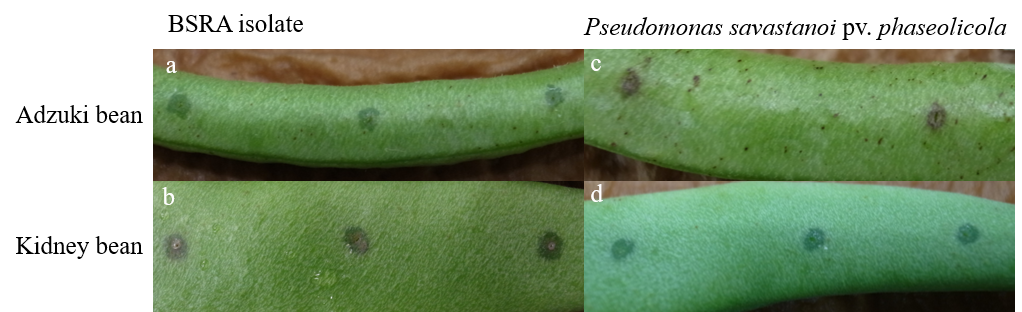 Fig. S2